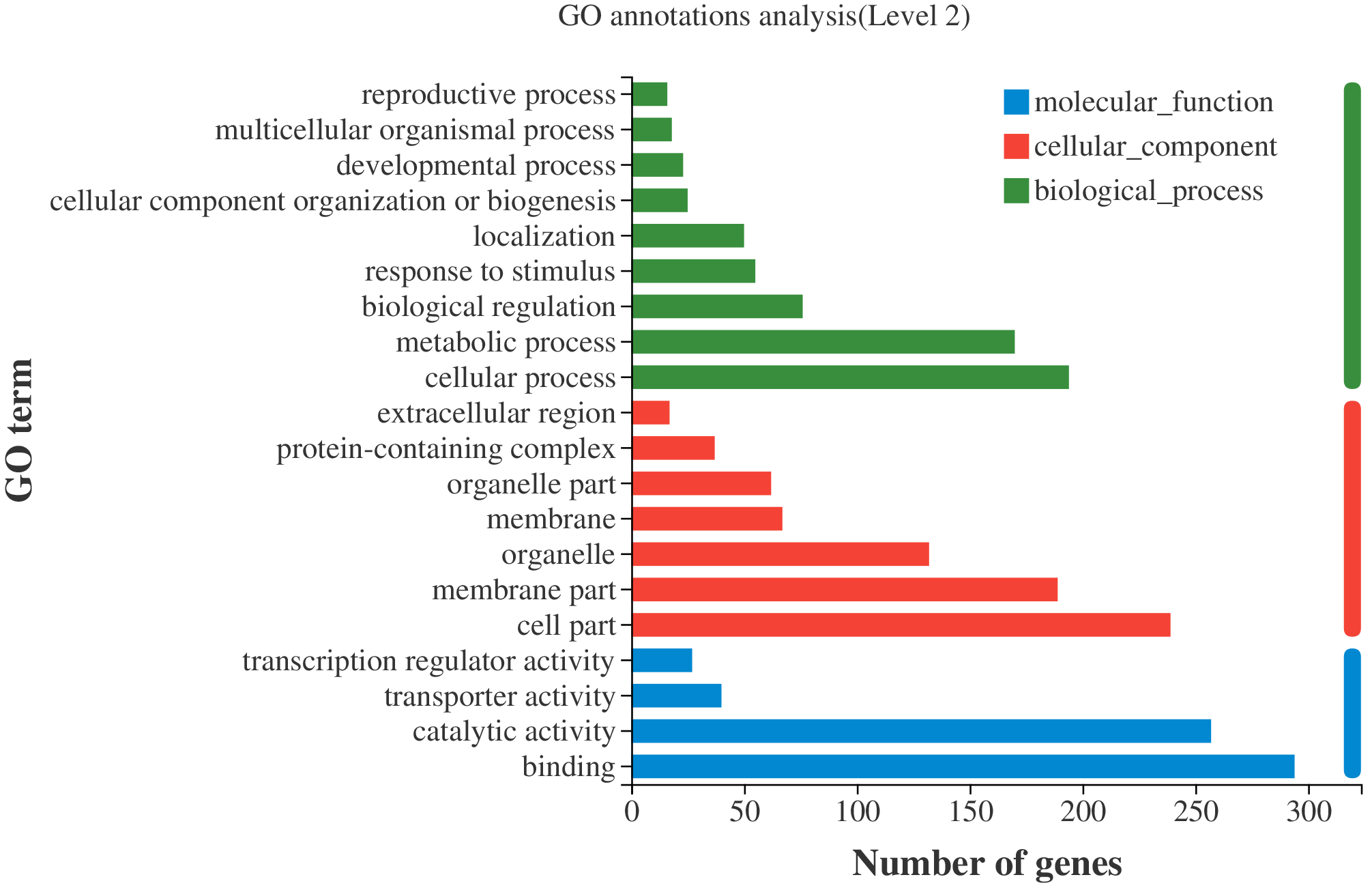 Figure S4. GO analysis. A vertical coordinate represents terms of secondary classification, transverse coordinates represent the number of genes/transcripts of secondary classification, three colors represent molecular function, cellular components and biological processes.